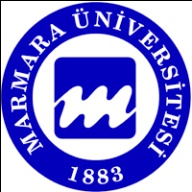 Marmara ÜniversitesiTürk dili bölüm başkanlığıÖğretim Elemanı ÖzgeçmişiI. Kişisel BilgileriI. Kişisel BilgileriI. Kişisel BilgileriI. Kişisel BilgileriI. Kişisel BilgileriI. Kişisel BilgileriI. Kişisel BilgileriI. Kişisel BilgileriAdı-SoyadıAdı-SoyadıAdı-SoyadıNur Kadriye TEZELNur Kadriye TEZELNur Kadriye TEZELBirimi ve GöreviBirimi ve GöreviBirimi ve GöreviÖğretim GörevlisiÖğretim GörevlisiÖğretim GörevlisiÖğretim GörevlisiÖğretim GörevlisiMarmara Üniversitesinde Göreve Başlama TarihiMarmara Üniversitesinde Göreve Başlama TarihiMarmara Üniversitesinde Göreve Başlama Tarihi20232023202320232023Bildiği Bilgisayar ProgramlarıBildiği Bilgisayar ProgramlarıBildiği Bilgisayar ProgramlarıOfficeOfficeOfficeOfficeOfficeBildiği Yabancı Dil veya DillerBildiği Yabancı Dil veya DillerBildiği Yabancı Dil veya Dillerİngilizce İngilizce İngilizce İngilizce İngilizce II. Eğitim BilgileriII. Eğitim BilgileriII. Eğitim BilgileriII. Eğitim BilgileriII. Eğitim BilgileriII. Eğitim BilgileriII. Eğitim BilgileriII. Eğitim BilgileriÜniversiteMarmara Üniversitesi, Fen-Edebiyat FakültesiTürk Dili ve Edebiyatı BölümüMarmara Üniversitesi, Fen-Edebiyat FakültesiTürk Dili ve Edebiyatı BölümüMarmara Üniversitesi, Fen-Edebiyat FakültesiTürk Dili ve Edebiyatı BölümüMarmara Üniversitesi, Fen-Edebiyat FakültesiTürk Dili ve Edebiyatı BölümüMarmara Üniversitesi, Fen-Edebiyat FakültesiTürk Dili ve Edebiyatı BölümüMarmara Üniversitesi, Fen-Edebiyat FakültesiTürk Dili ve Edebiyatı Bölümü         2009Yüksek LisansMarmara Üniversitesi, Türkiyat Araştırmaları EnstitüsüTürk Dili ve Edebiyatı Anabilim Dalı, Türk Dili Bilim DalıMarmara Üniversitesi, Türkiyat Araştırmaları EnstitüsüTürk Dili ve Edebiyatı Anabilim Dalı, Türk Dili Bilim DalıMarmara Üniversitesi, Türkiyat Araştırmaları EnstitüsüTürk Dili ve Edebiyatı Anabilim Dalı, Türk Dili Bilim DalıMarmara Üniversitesi, Türkiyat Araştırmaları EnstitüsüTürk Dili ve Edebiyatı Anabilim Dalı, Türk Dili Bilim DalıMarmara Üniversitesi, Türkiyat Araştırmaları EnstitüsüTürk Dili ve Edebiyatı Anabilim Dalı, Türk Dili Bilim DalıMarmara Üniversitesi, Türkiyat Araştırmaları EnstitüsüTürk Dili ve Edebiyatı Anabilim Dalı, Türk Dili Bilim Dalı         2013       DoktoraMarmara Üniversitesi, Türkiyat Araştırmaları EnstitüsüTürk Dili ve Edebiyatı Anabilim Dalı, Türk Dili Bilim DalıMarmara Üniversitesi, Türkiyat Araştırmaları EnstitüsüTürk Dili ve Edebiyatı Anabilim Dalı, Türk Dili Bilim DalıMarmara Üniversitesi, Türkiyat Araştırmaları EnstitüsüTürk Dili ve Edebiyatı Anabilim Dalı, Türk Dili Bilim DalıMarmara Üniversitesi, Türkiyat Araştırmaları EnstitüsüTürk Dili ve Edebiyatı Anabilim Dalı, Türk Dili Bilim DalıMarmara Üniversitesi, Türkiyat Araştırmaları EnstitüsüTürk Dili ve Edebiyatı Anabilim Dalı, Türk Dili Bilim DalıMarmara Üniversitesi, Türkiyat Araştırmaları EnstitüsüTürk Dili ve Edebiyatı Anabilim Dalı, Türk Dili Bilim DalıDevam ediyor.III. İş Tecrübesi BilgileriIII. İş Tecrübesi BilgileriIII. İş Tecrübesi BilgileriIII. İş Tecrübesi BilgileriIII. İş Tecrübesi BilgileriIII. İş Tecrübesi BilgileriIII. İş Tecrübesi BilgileriIII. İş Tecrübesi Bilgileriİstanbul Atlas Üniversitesi Rektörlüğü - Türk Dili Bölümü (Öğretim Görevlisi)İstanbul Atlas Üniversitesi Rektörlüğü - Türk Dili Bölümü (Öğretim Görevlisi)İstanbul Atlas Üniversitesi Rektörlüğü - Türk Dili Bölümü (Öğretim Görevlisi)İstanbul Atlas Üniversitesi Rektörlüğü - Türk Dili Bölümü (Öğretim Görevlisi)İstanbul Atlas Üniversitesi Rektörlüğü - Türk Dili Bölümü (Öğretim Görevlisi)İstanbul Atlas Üniversitesi Rektörlüğü - Türk Dili Bölümü (Öğretim Görevlisi)İstanbul Atlas Üniversitesi Rektörlüğü - Türk Dili Bölümü (Öğretim Görevlisi)2021 - 2023Marmara Üniversitesi Rektörlüğü - Türk Dili Bölümü (Öğretim Görevlisi)Marmara Üniversitesi Rektörlüğü - Türk Dili Bölümü (Öğretim Görevlisi)Marmara Üniversitesi Rektörlüğü - Türk Dili Bölümü (Öğretim Görevlisi)Marmara Üniversitesi Rektörlüğü - Türk Dili Bölümü (Öğretim Görevlisi)Marmara Üniversitesi Rektörlüğü - Türk Dili Bölümü (Öğretim Görevlisi)Marmara Üniversitesi Rektörlüğü - Türk Dili Bölümü (Öğretim Görevlisi)Marmara Üniversitesi Rektörlüğü - Türk Dili Bölümü (Öğretim Görevlisi)2023 - IV. Sertifikaları (Varsa) BilgileriIV. Sertifikaları (Varsa) BilgileriIV. Sertifikaları (Varsa) BilgileriIV. Sertifikaları (Varsa) BilgileriIV. Sertifikaları (Varsa) BilgileriIV. Sertifikaları (Varsa) BilgileriIV. Sertifikaları (Varsa) BilgileriIV. Sertifikaları (Varsa) BilgileriPedagojik Formasyon Eğitim Sertifikası, Marmara ÜniversitesiTürkçenin Yabancı Dil Olarak Öğretimi Sertifika Programı, Marmara ÜniversitesiPedagojik Formasyon Eğitim Sertifikası, Marmara ÜniversitesiTürkçenin Yabancı Dil Olarak Öğretimi Sertifika Programı, Marmara ÜniversitesiPedagojik Formasyon Eğitim Sertifikası, Marmara ÜniversitesiTürkçenin Yabancı Dil Olarak Öğretimi Sertifika Programı, Marmara ÜniversitesiPedagojik Formasyon Eğitim Sertifikası, Marmara ÜniversitesiTürkçenin Yabancı Dil Olarak Öğretimi Sertifika Programı, Marmara ÜniversitesiPedagojik Formasyon Eğitim Sertifikası, Marmara ÜniversitesiTürkçenin Yabancı Dil Olarak Öğretimi Sertifika Programı, Marmara ÜniversitesiPedagojik Formasyon Eğitim Sertifikası, Marmara ÜniversitesiTürkçenin Yabancı Dil Olarak Öğretimi Sertifika Programı, Marmara ÜniversitesiPedagojik Formasyon Eğitim Sertifikası, Marmara ÜniversitesiTürkçenin Yabancı Dil Olarak Öğretimi Sertifika Programı, Marmara Üniversitesi20142022V. İletişim BilgileriV. İletişim BilgileriV. İletişim BilgileriV. İletişim BilgileriV. İletişim BilgileriV. İletişim BilgileriV. İletişim BilgileriV. İletişim BilgileriGSMGSMEvEvİşe maile maile mail---nur.tezel@marmara.edu.trnur.tezel@marmara.edu.trnur.tezel@marmara.edu.tr